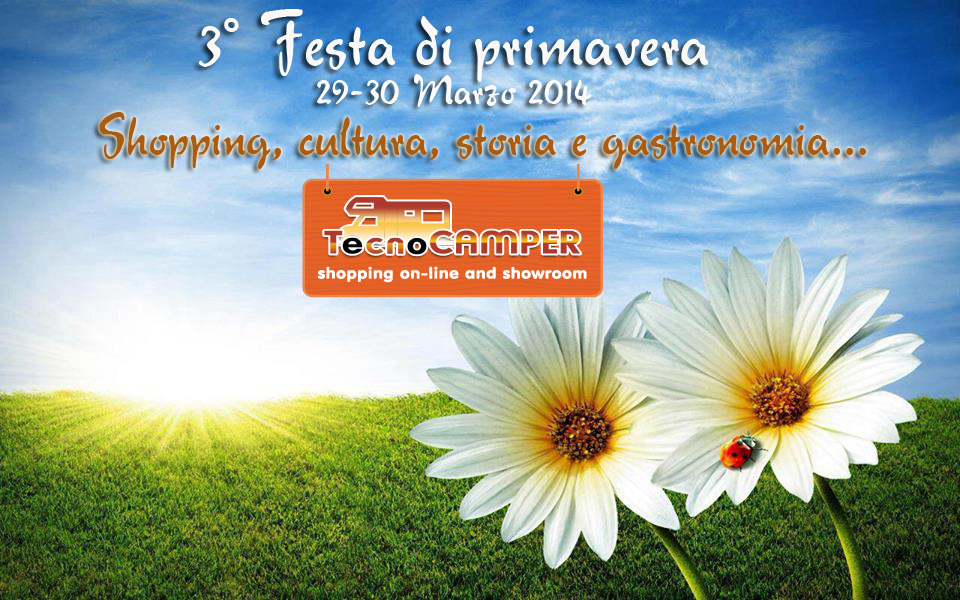 Programma preliminareIn collaborazione con: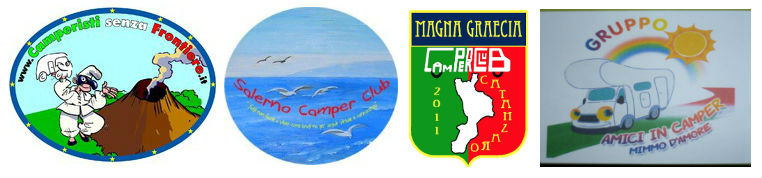 Tecnocamper sasVia Polveriera, 134 – 80035 Nola (NA)Infoline: 081 5126629  -  348 3346354www.tecnocamper.comAlla scoperta di Nola e dei suoi tesori……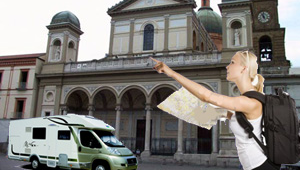 Il territorio dell’agro-nolano offre numerosissimi siti di grosso interesse storico/archeologico da conoscere e apprezzare….Tecnocamper in collaborazione con l’associazione Meridiesti invita a visitare Nola, coglierne il fascino e la bellezza!!!Venerdì 28 MarzoDalle ore 16,00 in poi: arrivo equipaggi con consegna materiale informativo, kit del camperista in omaggio e cocktail di benvenuto (il cocktail fino alle ore 22,00)Sabato 29 MarzoOre 9,00: “Il buongiorno si vede dal mattino”…. Il buongiorno dello staffOre 9,30: visita guidata gratuita all’ Anfiteatro Romanoubicato alle spalle dell’area sostaOre 11,30: tempo libero da poter utilizzare, se gradito, per visitare  il nostro show room Ore 15,30: visita guidata gratuita al Museo Archeologico e centro storico di NolaDomenica 30 MarzoOre 9,30: visita guidataalle Basiliche Paleocristiane di Cimitile (Patrimonio dell’Unesco) con trasferimento in pulman. Solo in questo caso è prevista una piccola quota di partecipazione a persona €. 4,00 (biglietto di ingresso alle basiliche + trasferimento)Ore 12,30: tempo libero da poter utilizzare, se gradito, per visitare il nostro show roomOre 16,30: saluti e arrivederci….. partenze equipaggiPer avere ulteriori dettagli sui siti che si andranno a visitare invitiamo a collegarsi alla nostra home page (www.tecnocamper.com) e cliccare sul box “Visita Nola”Modalità di partecipazioneLa partecipazione all’evento deve essere formalizzata dalla compilazione di un modulo di adesione per equipaggio che alleghiamo.Notizie utiliLa sosta ,presso un’area recintata e custodita,è gratuita.Saranno stipulate convenzioni con una selezione di esercizi commerciali, ristoranti, trattorie, pizzerie, ecc… che consentiranno di poter scegliere la soluzione più adatta alle proprie esigenze potendo usufruire di sconti particolari.Per club e associazioni provenienti da zone più distanti che volessero anticipare il loro arrivo sarà possibile organizzare ulteriori visite a siti di interesse turistico da concordare.Vi aspettiamo numerosi !!!Raffaele e Tina